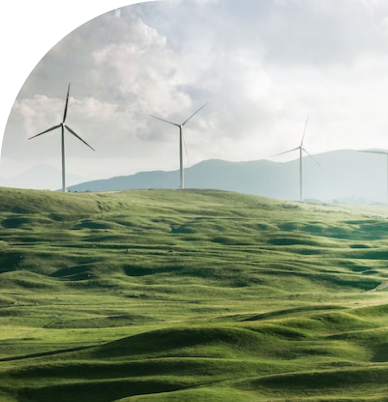 	Drugie zaproszenie do składania wniosków EUI - Działania innowacyjneDrugie zaproszenie do składania wniosków EUI – Działania innowacyjne, dysponujące orientacyjnym budżetem w wysokości 120 mln EUR na EFRR, 
jest ukierunkowane na innowacyjne projekty koncentrujące si na trzech tematach.FORMULARZ ZGŁOSZENIOWY NA PARTNERA nr 1.
do współpracy w zakresie realizacji projektu, pn. „Step by step in Wałbrzych”Niniejszą informację otrzymuje Pani/ Pan w związku z obowiązkami określonymi w art. 13 rozporządzenia Parlamentu Europejskiego i Rady (UE) 2016/679 z dnia 27 kwietnia 2016 r. w sprawie ochrony osób fizycznych w związku z przetwarzaniem danych osobowych i w sprawie swobodnego przepływu takich danych oraz uchylenia dyrektywy 95/46/WE (ogólne rozporządzenie o ochronie danych) (Dziennik Urzędowy Unii Europejskiej z dnia 14 maja 2016 r. L 119/1 ze zm.) – dalej jako RODO:I. INFORMACJA O PODMIOCIE1. Nazwa podmiotu:2. Forma organizacyjna:3. NIP:4. Regon:5. Numer KRS lub innego właściwego rejestru:6. Adres siedziby:6.1. Województwo:6.2. Miejscowość:6.3. Ulica:6.4. Numer domu:6.5. Numer lokalu:6.6. Kod pocztowy6.7. Adres poczty elektronicznej:6.8. Adres strony internetowej:7. Osoba uprawniona do podejmowania decyzji wiążących w imieniu partnera:zgodnie z wpisem do właściwego rejestru lub ewidencji albo upoważnieniem lub pełnomocnictwem.Jeżeli, zgodnie z dokumentami prawnymi określającymi funkcjonowanie podmiotu (np. statut, wpis do KRS, inne)/ do reprezentowania podmiotu konieczny jest podpis więcej niż jednej osoby, to wszystkie uprawnione osoby powinny być wskazane w punkcie 7 poprzez dodanie kolejnych ppkt. Jeżeli osoba opatrująca ofertę podpisem działa na podstawie pełnomocnictwa lub upoważnienia, to upoważnienie do reprezentowania podmiotu należy dołączyć do niniejszego formularza.7.1. Imię:7.2. Nazwisko:7.3. Numer telefonu:7.4. Adres poczty elektronicznej:8. Osoba do kontaktów roboczych:8. Osoba do kontaktów roboczych:8. Osoba do kontaktów roboczych:8.1. Imię:8.1. Imię:8.1. Imię:8.2. Nazwisko:8.2. Nazwisko:8.2. Nazwisko:8.3. Numer telefonu:8.3. Numer telefonu:8.3. Numer telefonu:8.4. Adres poczty elektronicznej:8.4. Adres poczty elektronicznej:8.4. Adres poczty elektronicznej:II. ZAKRES FORMALNYII. ZAKRES FORMALNYII. ZAKRES FORMALNYWyszczególnienieWyszczególnienieOpis1.Ogólna charakterystyka kandydata na partnera.Podmiot działa na podstawie: ustawy z dnia 7 kwietnia 1989 r. Prawo o stowarzyszeniach 
(t.j. Dz. U. z 2020 r. poz. 2261, z późn. zm.) lub ustawy z dnia 6 kwietnia 1984 r. o fundacjach 
(Dz.U. z 2023 r., poz. 166) lub ustawy z dnia 23 maja 1991 r. o organizacjach pracodawców(Dz.U. z 2022 r., poz. 97).2.Kandydat posiada co najmniej 5 lat doświadczenia w prowadzeniu działalności na terenie Gminy Wałbrzych – miasta na prawach powiatu; TAK NIE3.Kandydat posiada doświadczenie w świadczeniu usług doradczych dla firm, to znaczy w ostatnich 5 latach świadczył usługi dla min. 50 firm(UWAGA - należy dołączyć stosowne dokumenty potwierdzające spełnienie kryterium, np. wykaz zrealizowanych projektów). TAK NIE4.Kandydat posiada doświadczenie w organizacji staży/praktyk zawodowych dla młodzieży uczącej się i dorosłych, to znaczy w ostatnich 5 latach zorganizował we współpracy z pracodawcami min. 100 staży (UWAGA - należy dołączyć stosowne dokumenty potwierdzające spełnienie kryterium, np. wykaz zrealizowanych projektów). TAK NIE5. Kandydat posiada doświadczenie w organizacji szkoleń zawodowych zgodnych z potrzebami rynku pracy, to znaczy w ostatnich 5 latach zorganizował (bezpośrednio lub był operatorem) szkolenia dla min. 100 osób.(UWAGA - należy dołączyć stosowne dokumenty potwierdzające spełnienie kryterium, np. wykaz zrealizowanych projektów). TAK NIE 6.Kandydat posiada co najmniej 5 letnie doświadczenie we współpracy z wałbrzyskimi pracodawcami i działalności na ich rzecz.(UWAGA - należy dołączyć stosowne dokumenty potwierdzające spełnienie kryterium). TAK NIE7. Kandydat na Partnera składając ofertę deklaruje, współpracę z Gminą Wałbrzych – miastem na prawach powiatu, w trakcie przygotowania a następnie realizacji projektu. TAK NIE8. Kandydat na partnera, składając ofertę współpracy z Gminą Wałbrzych – miastem na prawach powiatu, deklaruje wkład własny (finansowy i/lub rzeczowy) o wysokości nie mniejszej niż 10% od wartości zaplanowanych działań w ramach Partnerstwa (UWAGA – należy dołączyć stosowne dokumenty potwierdzające spełnienie kryterium). 	 TAK NIEIII. ZAKRES MERYTORYCZNYIII. ZAKRES MERYTORYCZNYIII. ZAKRES MERYTORYCZNY1.Zgodność działania kandydata na partnera z celami partnerstwa i zadaniami przewidzianymi dla PartneraZgodność działania kandydata na partnera z celami partnerstwa i zadaniami przewidzianymi dla Partnera2.Opis koncepcji udziału w Projekcie (w tym informacja nt. oferowanego wkładu partnera w realizację celu partnerstwa (ludzki, organizacyjny, techniczny i/lub finansowy), propozycja realizacji działań określonych w pkt. III ogłoszenia o naborze Partnera do projektu ze wskazaniem na wprowadzone do działań komponenty ułatwiające zieloną i cyfrową transformację wraz z szacunkowym kosztem realizacji działań w ramach projektu.Opis koncepcji udziału w Projekcie (w tym informacja nt. oferowanego wkładu partnera w realizację celu partnerstwa (ludzki, organizacyjny, techniczny i/lub finansowy), propozycja realizacji działań określonych w pkt. III ogłoszenia o naborze Partnera do projektu ze wskazaniem na wprowadzone do działań komponenty ułatwiające zieloną i cyfrową transformację wraz z szacunkowym kosztem realizacji działań w ramach projektu.III. OświadczeniaIII. OświadczeniaIII. OświadczeniaOświadczam, że dane zawarte w niniejszym zgłoszeniu są zgodne z prawdą.Oświadczam, że posiadam aktualną wiedzę i informacje na temat potrzeb rynku pracy, potrzeb przedsiębiorców, pracodawców oraz działań na rzecz przedsiębiorców, pracodawców realizowanych w skali całego kraju. Oświadczam, że instytucja, którą reprezentuję nie zalega z uiszczaniem podatków, jak również z opłacaniem składek na ubezpieczenie społeczne i zdrowotne, Fundusz Pracy, Państwowy Fundusz Rehabilitacji Osób Niepełnosprawnych lub innych należności wymaganych odrębnymi przepisami.Oświadczam, że podmiot, który reprezentuję nie podlega wykluczeniu z możliwości otrzymania dofinansowania, w tym wykluczeniu, o którym mowa w art. 207 ust. 4 ustawy z dnia 27 sierpnia 2009 r. o finansach publicznych Dz.U. z 2023 r., poz. 1270).Oświadczam, że podmiot, który reprezentuję nie jest podmiotem powiązanym z Wnioskodawcą w rozumieniu Załącznika I do rozporządzenia Komisji (UE) nr 651/2014 z dnia 17 czerwca 2014 r. uznającego niektóre rodzaje pomocy za zgodne z rynkiem wewnętrznym w zastosowaniu art. 107 i 108 Traktatu (Dz. Urz. UE L 187 z dnia 26.06.2014 r. z późn. zm.).Oświadczam, że wyrażam zgodę na udostępnienie informacji o wyborze instytucji, którą reprezentuję - w przypadku zaproszenia do negocjacji i/lub wyboru do pełnienia funkcji Partnera.Oświadczam, że w przypadku wyboru do pełnienia funkcji Partnera deklaruję współpracę z Gminą Wałbrzych - miastem na prawach powiatu (Ostateczny odbiorca wsparcia) podczas przygotowania przedsięwzięcia.Oświadczam, że dane zawarte w niniejszym zgłoszeniu są zgodne z prawdą.Oświadczam, że posiadam aktualną wiedzę i informacje na temat potrzeb rynku pracy, potrzeb przedsiębiorców, pracodawców oraz działań na rzecz przedsiębiorców, pracodawców realizowanych w skali całego kraju. Oświadczam, że instytucja, którą reprezentuję nie zalega z uiszczaniem podatków, jak również z opłacaniem składek na ubezpieczenie społeczne i zdrowotne, Fundusz Pracy, Państwowy Fundusz Rehabilitacji Osób Niepełnosprawnych lub innych należności wymaganych odrębnymi przepisami.Oświadczam, że podmiot, który reprezentuję nie podlega wykluczeniu z możliwości otrzymania dofinansowania, w tym wykluczeniu, o którym mowa w art. 207 ust. 4 ustawy z dnia 27 sierpnia 2009 r. o finansach publicznych Dz.U. z 2023 r., poz. 1270).Oświadczam, że podmiot, który reprezentuję nie jest podmiotem powiązanym z Wnioskodawcą w rozumieniu Załącznika I do rozporządzenia Komisji (UE) nr 651/2014 z dnia 17 czerwca 2014 r. uznającego niektóre rodzaje pomocy za zgodne z rynkiem wewnętrznym w zastosowaniu art. 107 i 108 Traktatu (Dz. Urz. UE L 187 z dnia 26.06.2014 r. z późn. zm.).Oświadczam, że wyrażam zgodę na udostępnienie informacji o wyborze instytucji, którą reprezentuję - w przypadku zaproszenia do negocjacji i/lub wyboru do pełnienia funkcji Partnera.Oświadczam, że w przypadku wyboru do pełnienia funkcji Partnera deklaruję współpracę z Gminą Wałbrzych - miastem na prawach powiatu (Ostateczny odbiorca wsparcia) podczas przygotowania przedsięwzięcia.Oświadczam, że dane zawarte w niniejszym zgłoszeniu są zgodne z prawdą.Oświadczam, że posiadam aktualną wiedzę i informacje na temat potrzeb rynku pracy, potrzeb przedsiębiorców, pracodawców oraz działań na rzecz przedsiębiorców, pracodawców realizowanych w skali całego kraju. Oświadczam, że instytucja, którą reprezentuję nie zalega z uiszczaniem podatków, jak również z opłacaniem składek na ubezpieczenie społeczne i zdrowotne, Fundusz Pracy, Państwowy Fundusz Rehabilitacji Osób Niepełnosprawnych lub innych należności wymaganych odrębnymi przepisami.Oświadczam, że podmiot, który reprezentuję nie podlega wykluczeniu z możliwości otrzymania dofinansowania, w tym wykluczeniu, o którym mowa w art. 207 ust. 4 ustawy z dnia 27 sierpnia 2009 r. o finansach publicznych Dz.U. z 2023 r., poz. 1270).Oświadczam, że podmiot, który reprezentuję nie jest podmiotem powiązanym z Wnioskodawcą w rozumieniu Załącznika I do rozporządzenia Komisji (UE) nr 651/2014 z dnia 17 czerwca 2014 r. uznającego niektóre rodzaje pomocy za zgodne z rynkiem wewnętrznym w zastosowaniu art. 107 i 108 Traktatu (Dz. Urz. UE L 187 z dnia 26.06.2014 r. z późn. zm.).Oświadczam, że wyrażam zgodę na udostępnienie informacji o wyborze instytucji, którą reprezentuję - w przypadku zaproszenia do negocjacji i/lub wyboru do pełnienia funkcji Partnera.Oświadczam, że w przypadku wyboru do pełnienia funkcji Partnera deklaruję współpracę z Gminą Wałbrzych - miastem na prawach powiatu (Ostateczny odbiorca wsparcia) podczas przygotowania przedsięwzięcia.IV. ZałącznikiDokumenty potwierdzające status prawny podmiotu i umocowanie osób go reprezentujących (wymienić):--- (..)Inne (wymienić)--- (…)Data wypełnienia formularza:Podpis i pieczęć osoby/osób upoważnionej/ych do podejmowania decyzji wiążących: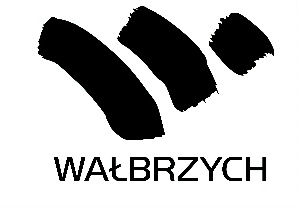 URZĄD MIEJSKI W WAŁBRZYCHUPL. MAGISTRACKI 1, 58-300 WAŁBRZYCHTEL. 74/66 55 100, FAX 74/66 55 118www.um.walbrzych.plwww.bip.um.walbrzych.pl  Informacja o przetwarzaniu danych osobowych w związku z naborem Partnera do projektu Informacja o przetwarzaniu danych osobowych w związku z naborem Partnera do projektu Informacja o przetwarzaniu danych osobowych w związku z naborem Partnera do projektu TOŻSAMOŚĆ I DANE KONTAKTOWE ADMINISTRATORAAdministratorem Pani/Pana danych osobowych jest Prezydent Miasta Wałbrzycha, Pl. Magistracki 1, 58 – 300 Wałbrzych, tel. 74 66 55 100, um@um.walbrzych.plAdministratorem Pani/Pana danych osobowych jest Prezydent Miasta Wałbrzycha, Pl. Magistracki 1, 58 – 300 Wałbrzych, tel. 74 66 55 100, um@um.walbrzych.plDANE KONTAKTOWE INSPEKTORA OCHRONY DANYCHAdministrator wyznaczył Inspektora Ochrony Danych, z którym może się Pani/Pan skontaktować poprzez e - mail: iodo@um.walbrzych.pl, telefonicznie pod numerem 74 665 53 59 lub pisemnie na adres siedziby administratora. Z inspektorem ochrony danych można się kontaktować we wszystkich sprawach dotyczących przetwarzania danych osobowych oraz korzystania z praw związanych z przetwarzaniem danych.Administrator wyznaczył Inspektora Ochrony Danych, z którym może się Pani/Pan skontaktować poprzez e - mail: iodo@um.walbrzych.pl, telefonicznie pod numerem 74 665 53 59 lub pisemnie na adres siedziby administratora. Z inspektorem ochrony danych można się kontaktować we wszystkich sprawach dotyczących przetwarzania danych osobowych oraz korzystania z praw związanych z przetwarzaniem danych.CELE PRZETWARZANIADane osobowe będą przetwarzane w celu przeprowadzenia naboru Partnera do projektu. Dane osobowe w zakresie numeru telefonu i adresu e-mail będą przetwarzane w celu zapewnienia szybkiej komunikacji związanej z realizowanym naborem.Dane osobowe będą przetwarzane w celu przeprowadzenia naboru Partnera do projektu. Dane osobowe w zakresie numeru telefonu i adresu e-mail będą przetwarzane w celu zapewnienia szybkiej komunikacji związanej z realizowanym naborem.PODSTAWA PRAWNA PRZETWARZANIAPani/Pana dane osobowe będą przetwarzane na podstawie:- art. 6 ust. 1 lit. e) RODO - przetwarzanie jest niezbędne do wykonania zadania realizowanego w interesie publicznym lub w ramach sprawowania władzy publicznej powierzonej administratorowi, na podstawie ustawy z dnia 28 kwietnia 2022 r. o zasadach realizacji zadań finansowanych ze środków europejskich w perspektywie finansowej 2021-2027,- art. 6 ust. 1 lit a – dobrowolna zgoda w przypadku danych w zakresie numeru telefonu i adresu e-mail. Zgoda może zostać wycofana w dowolnym momencie. Podanie tych danych osobowych będzie traktowane jako zgoda na ich przetwarzanie. Pani/Pana dane osobowe będą przetwarzane na podstawie:- art. 6 ust. 1 lit. e) RODO - przetwarzanie jest niezbędne do wykonania zadania realizowanego w interesie publicznym lub w ramach sprawowania władzy publicznej powierzonej administratorowi, na podstawie ustawy z dnia 28 kwietnia 2022 r. o zasadach realizacji zadań finansowanych ze środków europejskich w perspektywie finansowej 2021-2027,- art. 6 ust. 1 lit a – dobrowolna zgoda w przypadku danych w zakresie numeru telefonu i adresu e-mail. Zgoda może zostać wycofana w dowolnym momencie. Podanie tych danych osobowych będzie traktowane jako zgoda na ich przetwarzanie. ODBIORCY DANYCHPani/Pana dane mogą zostać udostępniane podmiotom i osobom upoważnionym na podstawie przepisów prawa. Ponadto Pani/Pana dane mogą być ujawnione podmiotom, z którymi administrator zawarł umowę na świadczenie usług serwisowych dla systemów informatycznych wykorzystywanych przy ich przetwarzaniu. Pani/Pana dane mogą zostać udostępniane podmiotom i osobom upoważnionym na podstawie przepisów prawa. Ponadto Pani/Pana dane mogą być ujawnione podmiotom, z którymi administrator zawarł umowę na świadczenie usług serwisowych dla systemów informatycznych wykorzystywanych przy ich przetwarzaniu. OKRES PRZECHOWYWANIA DANYCHPani/Pana dane osobowe będą przechowywane przez okresy zgodne z kategoriami archiwalnymi, o których mowa w załączniku Nr 2 do rozporządzenia Prezesa Rady Ministrów z dnia 18 stycznia 2011 r. w sprawie instrukcji kancelaryjnej, jednolitych rzeczowych wykazów akt oraz instrukcji w sprawie organizacji i zakresu działania archiwów zakładowych (Dz. U. z 2011 r. Nr 14, poz. 67).Pani/Pana dane osobowe będą przechowywane przez okresy zgodne z kategoriami archiwalnymi, o których mowa w załączniku Nr 2 do rozporządzenia Prezesa Rady Ministrów z dnia 18 stycznia 2011 r. w sprawie instrukcji kancelaryjnej, jednolitych rzeczowych wykazów akt oraz instrukcji w sprawie organizacji i zakresu działania archiwów zakładowych (Dz. U. z 2011 r. Nr 14, poz. 67).PRAWA PODMIOTÓW DANYCHPrzysługuje Pani/Panu prawo dostępu do treści swoich danych oraz prawo ich sprostowania, żądania usunięcia lub ograniczenia przetwarzania, prawo wniesienia sprzeciwu wobec przetwarzania. W przypadku, kiedy podstawą przetwarzania Pani/Pana danych osobowych jest zgoda, przysługuje Pani/Panu prawo do jej wycofania w dowolnym momencie. Wycofanie zgody nie wpływa na zgodność z prawem przetwarzania, którego dokonano na podstawie zgody przed jej wycofaniem.PRAWO WNIESIENIA SKARGI DO ORGANU NADZORCZEGOMa Pani/Pan prawo wniesienia skargi do organu nadzorczego - Prezesa Urzędu Ochrony Danych Osobowych, gdy uzna Pani/Pan, iż przetwarzanie dotyczących Pani/Pana danych osobowych narusza przepisy prawa.INFORMACJA O DOWOLNOŚCI LUB OBOWIĄZKU PODANIA DANYCHPodanie danych jest niezbędne w celu przeprowadzenia naboru na podstawie ustawy z dnia 28 kwietnia 2022 r. o zasadach realizacji zadań finansowanych ze środków europejskich w perspektywie finansowej 2021-2027,Podanie danych osobowych w zakresie numeru telefonu i adresu e-mail jest dobrowolne niepodanie tych danych może uniemożliwić kontakt telefoniczny i za pośrednictwem poczty elektronicznej. 